Консультация для родителей «Запуск речи у детей раннего возраста».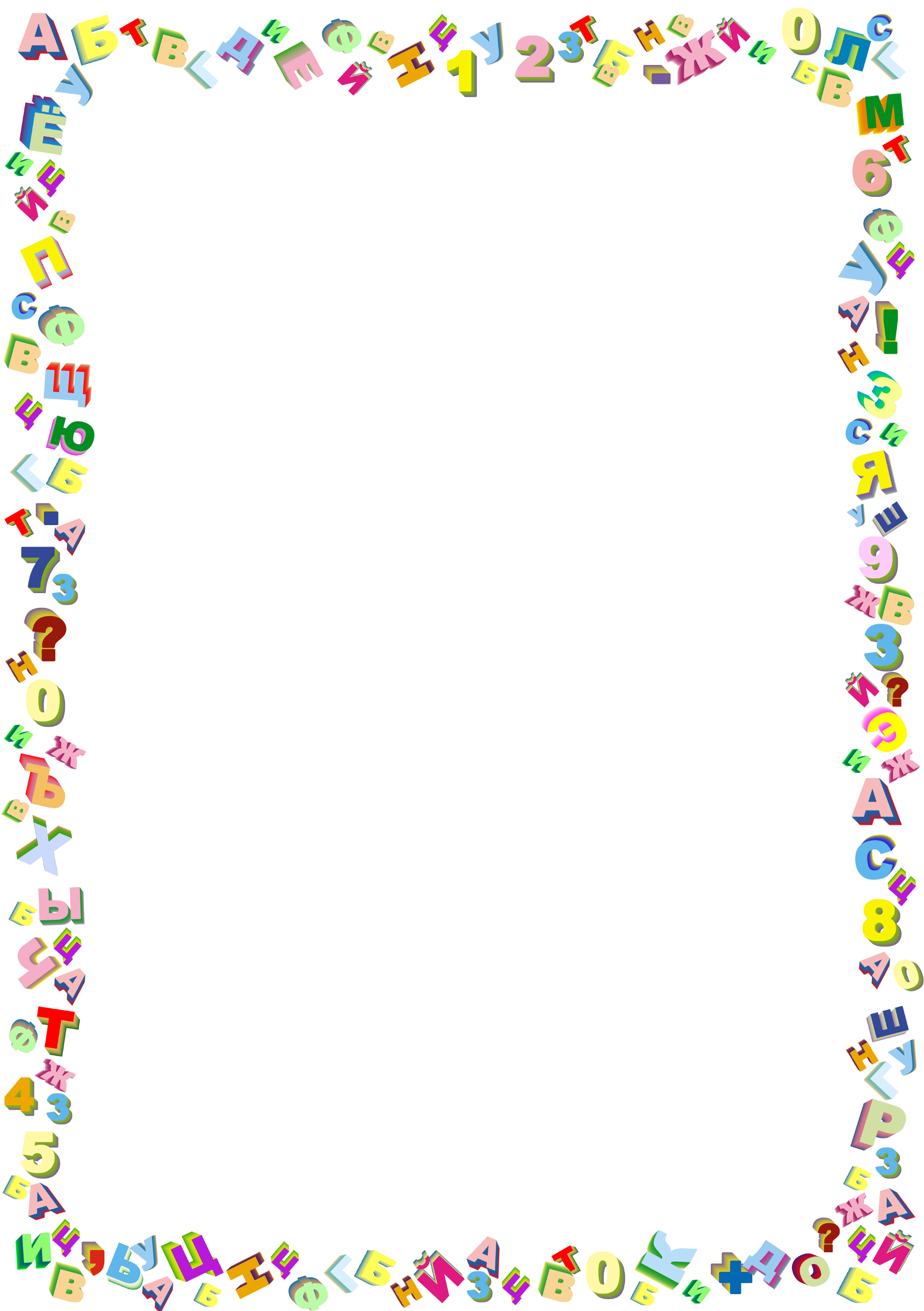 Запуск речи - это не работа и не занятие, в его обычном понимании. Это ваш диалог (сначала монолог) при любой деятельности, где в поле зрения есть малыш.Необходимо общаться с ребенком в режиме одностороннего диалога.Взрослый не просто рассказывает и комментирует все увиденное ребенку, а обозначив какую-то ситуацию, постоянно задает по ней вопросы. Такие ситуации берутся ежедневно из бытовых моментов. Пример. «Пошли мыть руки! Что мы пойдем делать?» Взрослый сам же и отвечает, дает речевой образец – «Мыть руки!» «Что мы пойдем мыть? Руки или ноги? – руки». «Пойдем гулять? Куда пойдем? Гулять!» Повторять ответ можно много раз и это важно (при работе с неговорящим ребенком можно повторять до 50 раз).Говорить при общении с ребенком, упрощая собственную речь, простыми фразами, состоящими из 1 – 2 слов (Дай! На! Пить! Дай пить! Ай-яй-яй, тщательно артикулируем звуки, тянем гласные. Если ребенок отвечает, но с искажением слова, не поправляем его, а повторяем за ним эхом, давая правильный речевой образец.Пример. Взрослый: «Пошли гулять? Куда мы пойдем?» Ребенок отвечает: «ять». Взрослый: «Правильно, гулять!»Важно говорить с ребенком так, чтобы глаза родителя были на одном уровне с его глазами, чтобы он хорошо видел артикуляцию. Нужно стараться говорить одними и теми же словами, короткими фразами. Примерный список слов, который можно много раз в бытовых ситуациях повторять на начальном этапе вызывания речи: «Дай! Пить! Иди! Хочу! Ням (Ам! Бай. Ай! Топ. Бух». По мере появления слов постепенно переходим к диалогу с ребенком.С помощью игрушки или картинки, делать простые артикуляционные упражнения:«Бегемотик» (широко открываем ротик, можно спеть звук АААА, «Лягушка» (улыбочка) можно спеть звук ИИИИ, «Слоник» (губки вперед трубочкой) можно спеть звук УУУУУ.Делать вместе с малышом пальчиковую гимнастику и логоритмику для малышей.Главное при запуске речи, это регулярные занятия; петь одну и ту же песенку целую неделю (возможно и дольше, если ребенку песенка нравится), потом разучивать новую.Совместная игра с ребенком (игры на вызывание звукоподражания).Пример. Игра «Давай покормим мишку» (или другую любимую игрушку ребенка): Давай покормим мишку! Мишка съел кашку. Мишка сказал: АМ! Теперь ты покорми мишку. Мишка АМ!Игры на подражание голосу животных с картинками, звучащими книжками (му, ав, мяу, бе, га-га и т. д.)Очень важно развивать тактильное восприятие малыша. Предлагайте потрогать ребенку разные на ощупь предметы (шершавые, колючие, мягкие, пушистые, твердые). С этой целью подойдет любой природный материал: желуди, каштаны, шишки, камешки, песочек, снег и пр.Чтение книг (развитие слухового внимания). Для чтения лучше выбирать простые русские народные сказки.Учим ребенка слушать книги:1 этап - рассматривание книг вместе с ребенком.2 этап - драматизации с игрушками.3 этап - рассказывание сказки или коротенькой истории из книжки (именно рассказывание: облегченными словами, короткими фразами, понятными ребенку).Декламирование стихов ребенку. Это один из самых действенных приемов.Как же правильно читать стихи ребенку? Сажаем ребенка на колени и, покачивая малыша, декламируем медленно и монотонно без выражения стихотворение, растягивая гласные. Этот прием называется мелоритмодекламация, и он очень действенен для запуска речи у неговорящего ребенка. Например, Му-ха, му-ха, Цо-ко-туха, по-зо-ло-чен-ное брю-хо и т. д. После нескольких раз чтения стихотворения ребенку таким образом в конце строки делаем паузу, давая возможность малышу закончить фразу.Рекомендуем все стихи К. И. Чуковского, А. Барто, Е. Благилиной, И Токмаковой, С. Маршака, русские народные потешки.Самое важное – сократить времяпровождение ребенка у телевизора, с телефоном или планшетом, а лучше на время запуска речи вообще исключить! У ребенка речь развивается только при живом общении с взрослым по подражанию в совместной деятельности, и особенно это важно для неговорящего и плохо говорящего ребенка!Развитие общей моторики:- ходим по лестнице вниз и вверх приставным шагом- ловим и катаем мячикРазвитие дыхания (важно для речи) – мыльные пузыри, дуем на перышки, ватку, дуем в трубочки, свистки, дудочки.Игрушки, стимулирующие развитие речи и слуховое восприятие.1) Детские музыкальные инструменты (барабан, металлофон, бубен, детское пианино, маракасы, звучащие игрушки. «Угадай, что звучит»2) Обязательно должна быть реалистичная кукла 40 -50 см высотой, с волосами. Называем части тела у куклы. С куклой проигрывайте сюжеты: кормим куклу, укладываем спать, расчесываем, одеваем на прогулку, катаем на машине и т. д.